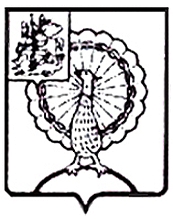 Совет депутатов городского округа СерпуховМосковской областиРЕШЕНИЕВ соответствии с Бюджетным кодексом Российской Федерации, пунктом 3 статьи 59 Налогового кодекса Российской Федерации, Федеральным законом от 06.10.2003 №131-ФЗ «Об общих принципах организации местного самоуправления в Российской Федерации», на основании Устава муниципального образования «Городской округ Серпухов Московской области», Совет депутатов городского округа Серпуховрешил:1.Установить, что дополнительными основаниями признания безнадежными к взысканию недоимки, задолженности по пеням и штрафам по местным налогам, обязательным к уплате на территории муниципального образования «Городской округ Серпухов Московской области», являются: 	1) наличие недоимки, задолженности по пеням и штрафам 
по отмененным местным налогам, принудительное взыскание которых оказалось невозможным в связи с истечением срока взыскания. 	Документом, подтверждающим обстоятельства признания безнадежными к взысканию недоимки, задолженности по пеням и штрафам по отмененным местным налогам, является справка налогового органа по месту учета налогоплательщика о суммах недоимки, задолженности по пеням и штрафам по местным налогам; 		2) наличие у физического лица недоимки, задолженности по пеням 
и штрафам по местным налогам, принудительное взыскание которых оказалось невозможным в связи с истечением срока взыскания.Документами, подтверждающими обстоятельства признания безнадежными к взысканию недоимки, задолженности по пеням 
и штрафам по местным налогам, являются:а) справка налогового органа по месту учета физического лица 
о суммах недоимки, задолженности по пеням и штрафам по местным налогам;б) заключение налогового органа об утрате возможности взыскания недоимки, задолженности по пеням и штрафам в связи с истечением срока исковой давности для взыскания;	3) наличие недоимки, задолженности по пеням и штрафам 
по местным налогам, образовавшимся до 1 января 2005 года 
у индивидуальных предпринимателей, не прошедших процедуру перерегистрации в 2004 году. Документами, подтверждающими обстоятельства признания безнадежными к взысканию недоимки, задолженности по пеням 
и штрафам по местным налогам, являются:а) справка налогового органа по месту учета налогоплательщика 
о суммах недоимки, задолженности по пеням и штрафам по местным налогам;б) выписка из Единого государственного реестра индивидуальных предпринимателей; 	4) наличие у физического лица задолженности по пеням 
по местным налогам, с даты образования которых прошло более 5 лет, 
при условии отсутствия у налогоплательщика недоимки по налогам. 	Документом, подтверждающим обстоятельства признания безнадежными к взысканию недоимки, задолженности по пеням и штрафам по местным налогам, является справка налогового органа по месту учета налогоплательщика о суммах недоимки, задолженности по пеням и штрафам по местным  налогам с указанием даты образования задолженности по пеням.            2. По дополнительным основаниям признания безнадежными 
к взысканию недоимки, задолженности по пеням и штрафам 
по местным налогам, установленным настоящим решением, в отношении организаций, индивидуальных предпринимателей и физических лиц, находящихся в процедуре банкротства, безнадежными к взысканию могут быть признаны не включенные в реестр требований кредиторов недоимка, задолженность по пеням и штрафам по местным налогам.3. Направить настоящее решение Главе городского округа Серпухов  Д.В. Жарикову для подписания и опубликования (обнародования).            4. Настоящее решение вступает в силу с момента подписания.          5. Контроль за выполнением данного решения возложить на постоянную депутатскую комиссию по бюджету, финансам и налогам (Ковшарь О.С.).Председатель Совета депутатов                                                      И.Н. ЕрмаковГлава городского округа                                                                 Д.В. ЖариковПодписано Главой городского округа21.12.2017№  247/28   от   20.12.2017О дополнительных основаниях признания безнадежными к взысканию недоимки, задолженности по пеням и штрафам по местным налогам 